Фото объекта до ремонта: укладка тротуарной плитки, установка светильников, посадка декоративных растений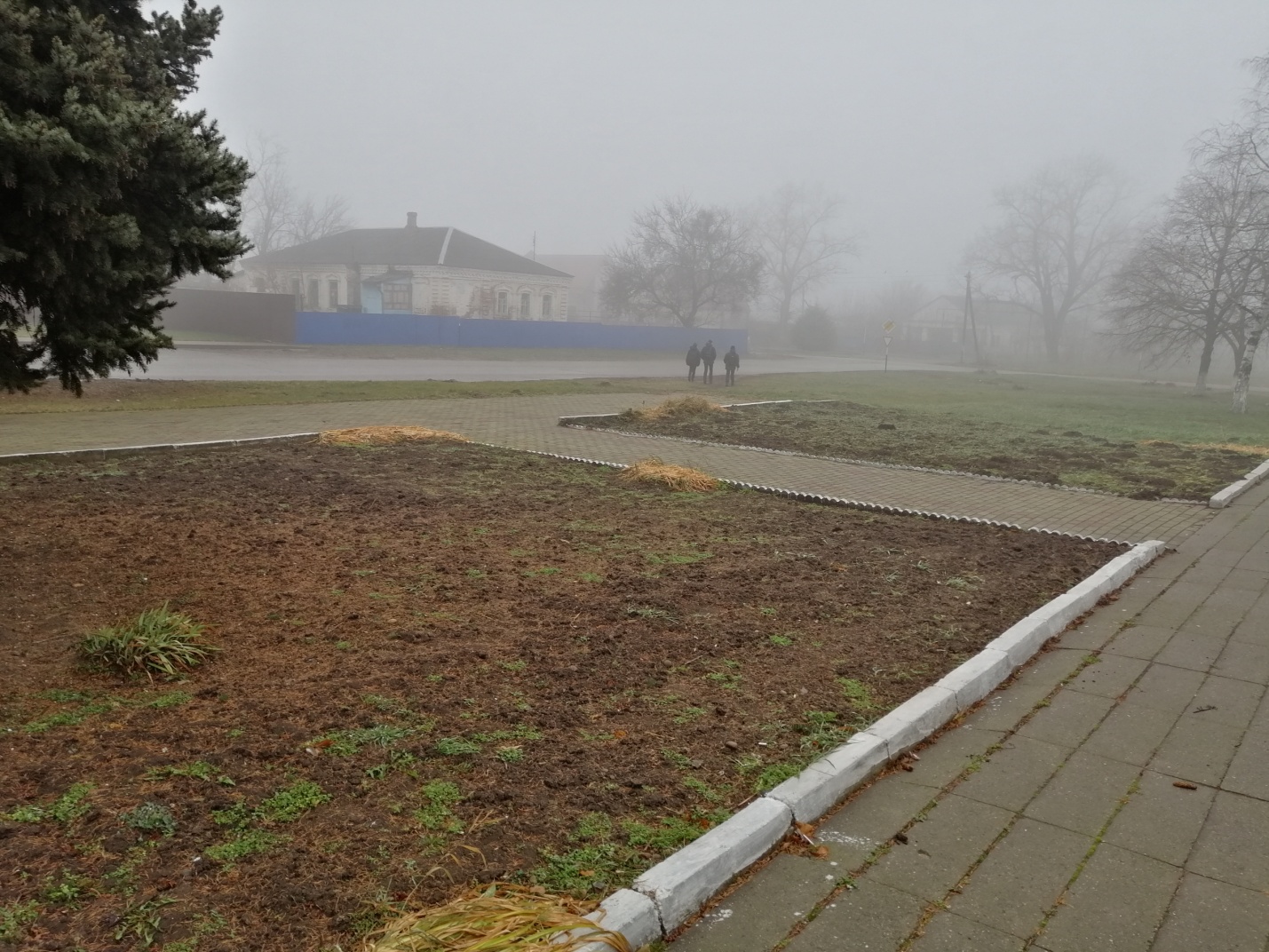 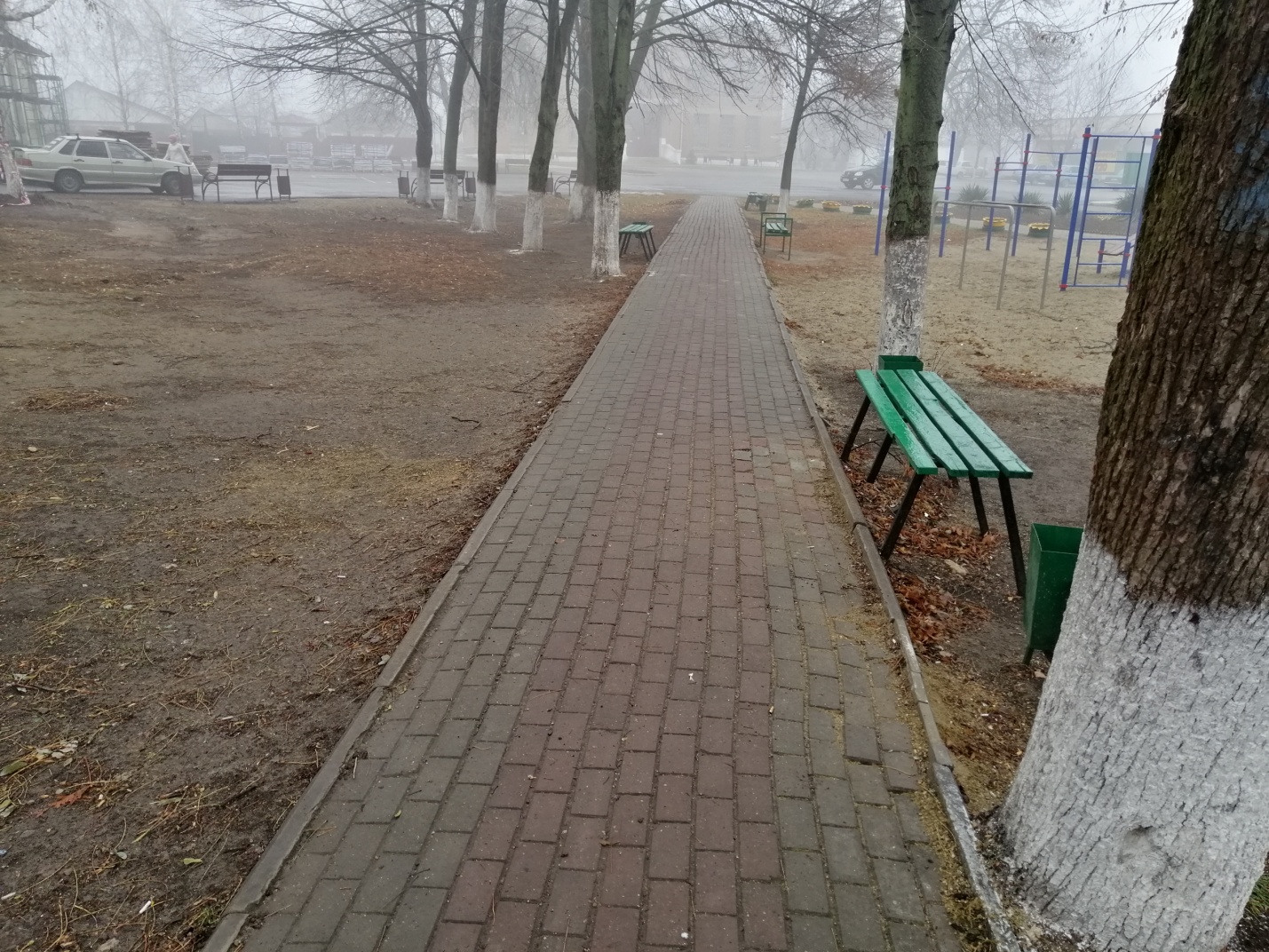 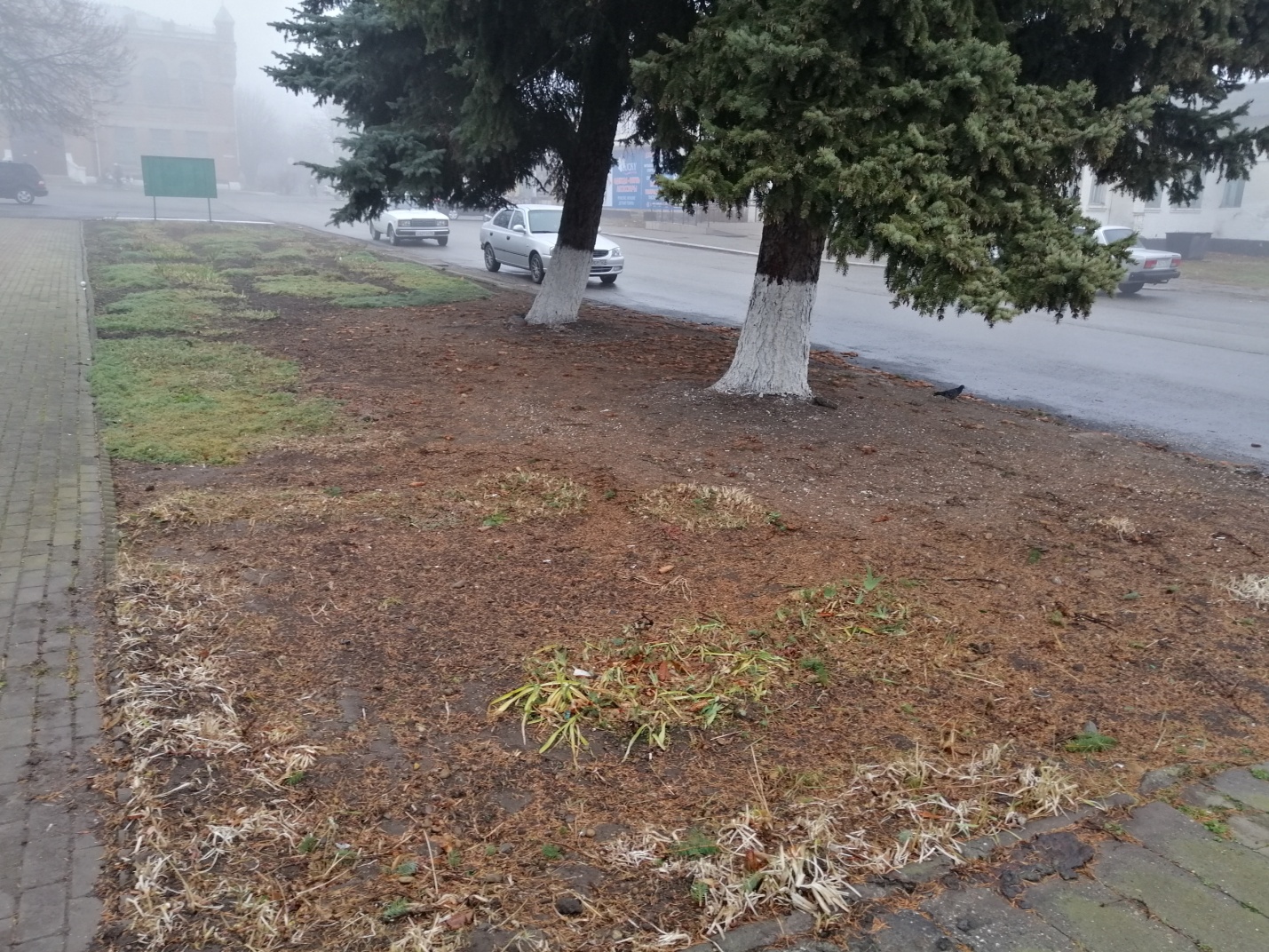 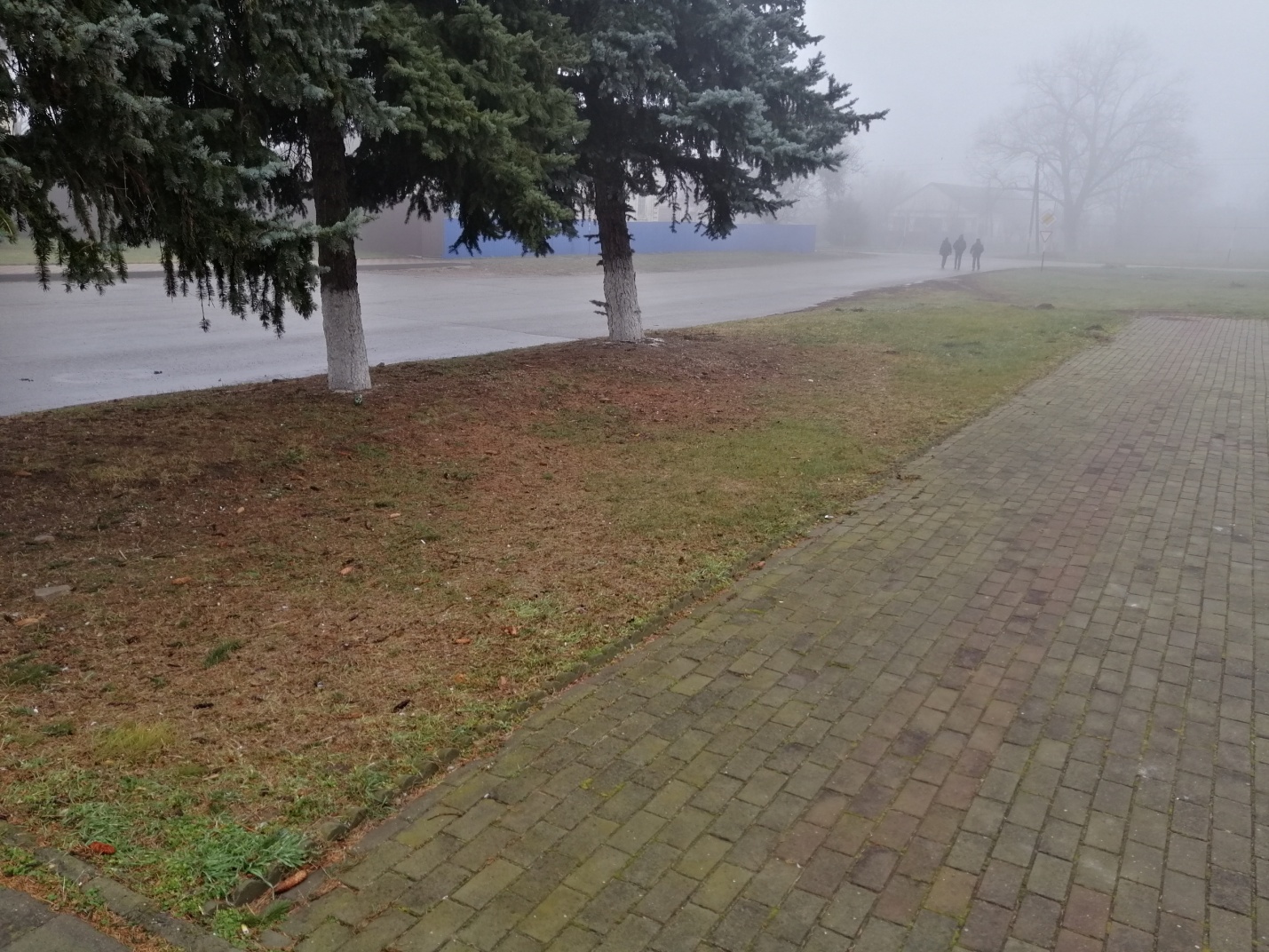 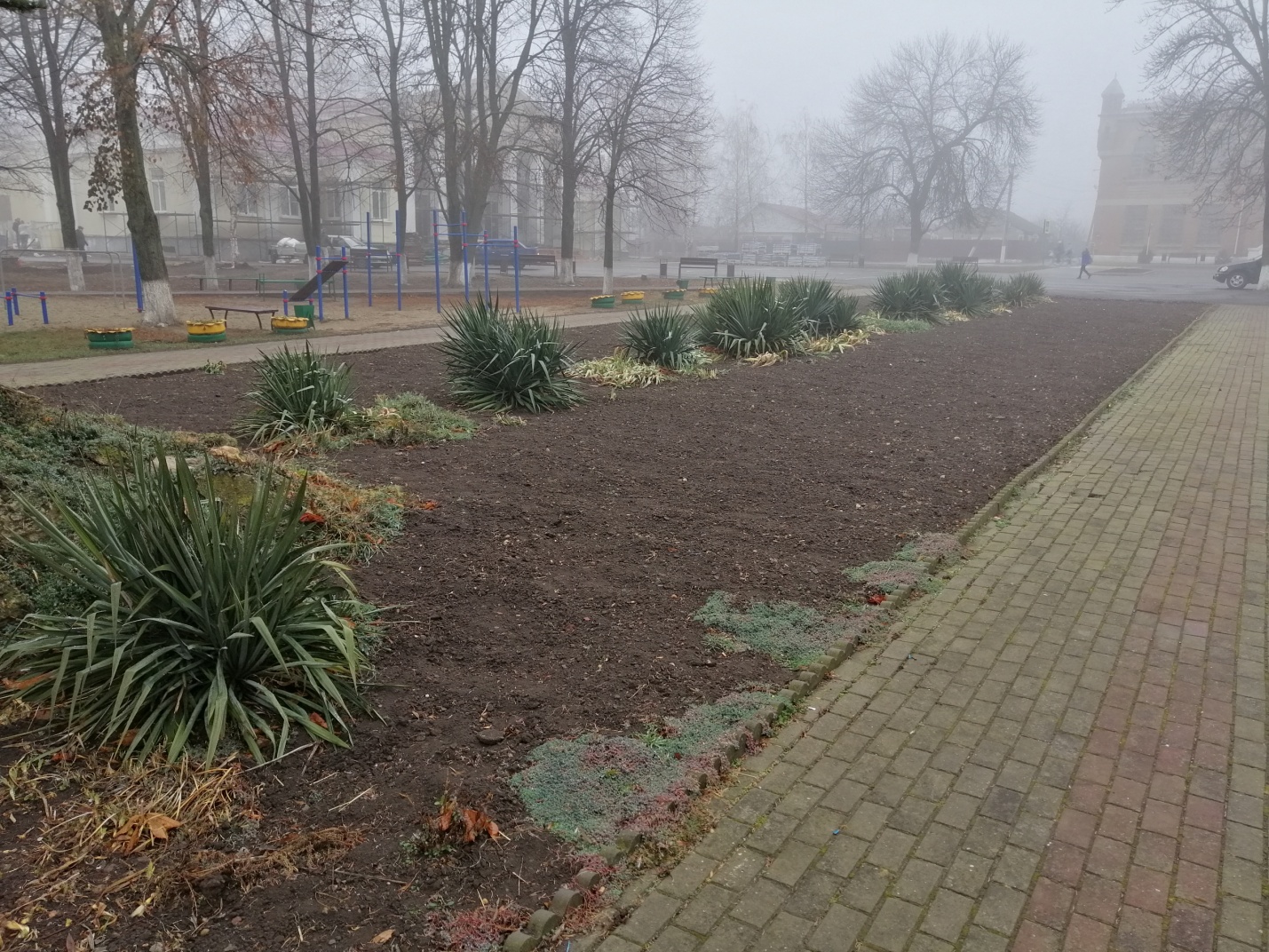 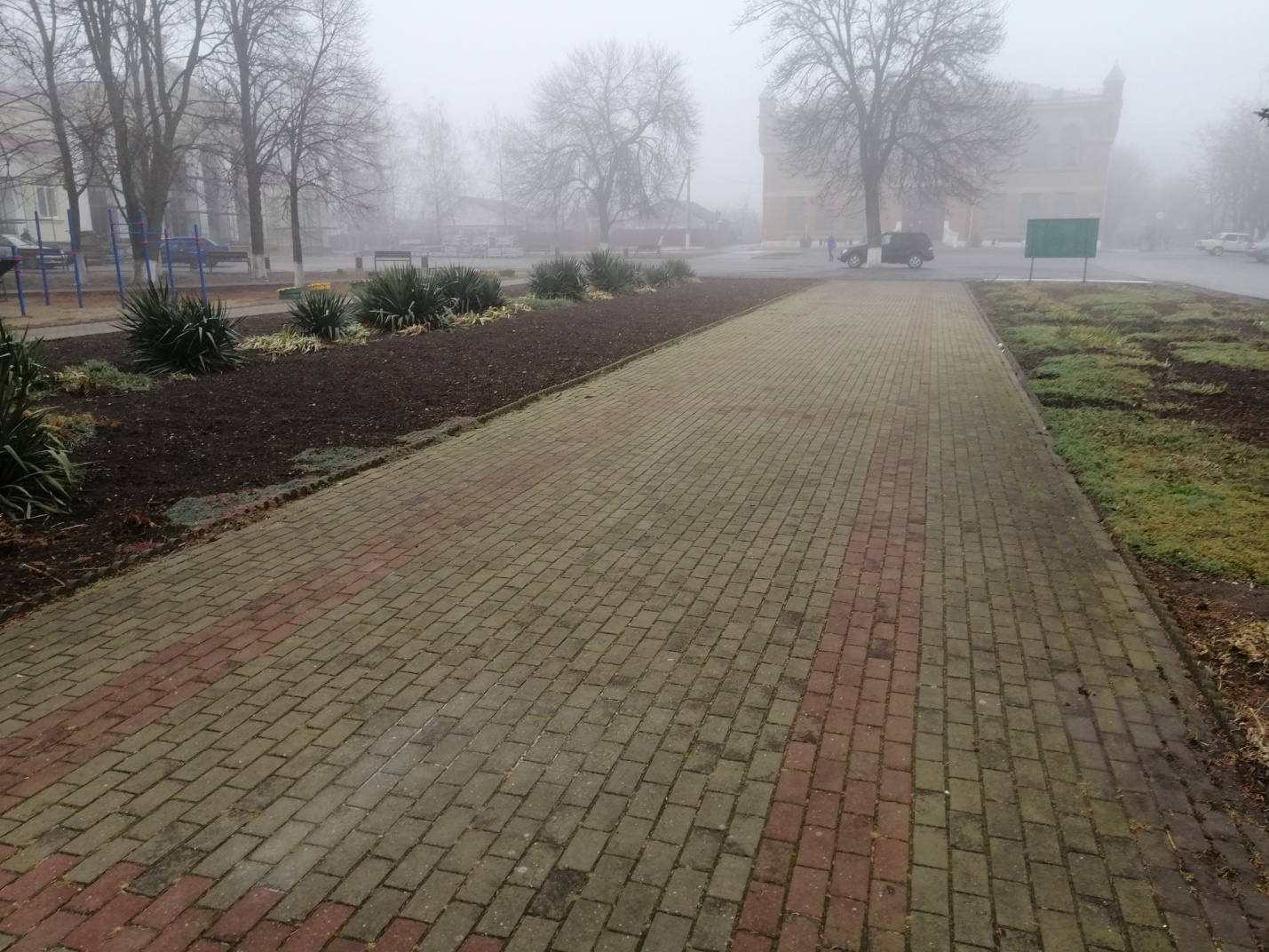 